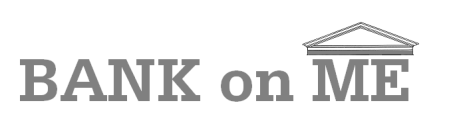 Bank on Me:  Hiring Decision Matrixfor Candidate InterviewsInstructions:  Please rate each candidate’s qualifications against the criteria defined in the “Finance Management Trainee” job description.  For each criterion, click on “Choose an item” to select a rating from the drop-down list.  Write a few comments to explain and support your rating; the box will expand.  Finance CourseworkFinance ExperienceLeadership ExperienceDegree and GPACommunication SkillsProficiency in ExcelSpanish LanguageCandidateRanking(1 = highest,5 = lowest)Marcus BeniniComments:Comments:Comments:Comments:Comments:Comments:Comments:Laurie CarpenterComments:Comments:Comments:Comments:Comments:Comments:Comments:Catherine LinComments:Comments:Comments:Comments:Comments:Comments:Comments:Landon LowryComments:Comments:Comments:Comments:Comments:Comments:Comments:Ana SantosComments:Comments:Comments:Comments:Comments:Comments:Comments: